INDICAÇÃO Nº 290/2014Sugere ao Poder Executivo Municipal adequação da sinalização de Ponte Interditada na Rua Elias Fausto localizada no bairro São Joaquim II. Excelentíssimo Senhor Prefeito Municipal, Nos termos do Art. 108 do Regimento Interno desta Casa de Leis, dirijo-me a Vossa Excelência para sugerir que, por intermédio do Setor competente, promova adequação da sinalização de Ponte Interditada na Rua Elias Fausto localizada no bairro São Joaquim II, neste município.            Justificativa:Moradores procuraram este vereador solicitando que intermediasse junto ao governo o pedido de melhorias na sinalização na via mencionada, relataram no local não há sinalização indicando a interdição da ponte o que prejudica o transito de veículos, ambulância e viaturas policiais. Plenário “Dr. Tancredo Neves”, em 22 de Novembro de 2013.ALEX ‘BACKER’-Vereador-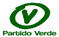 